Преподаватель: Солкоч Л.М. e-mal: slm_college@mail.ruОбразцы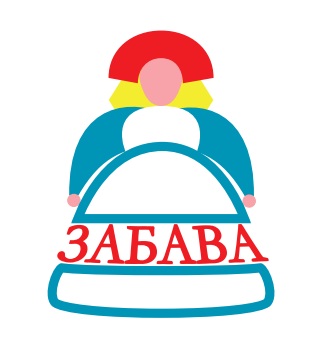 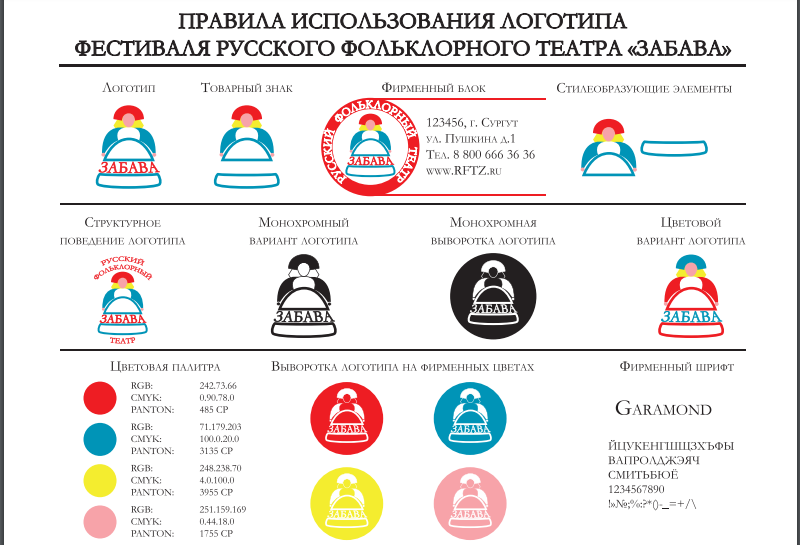 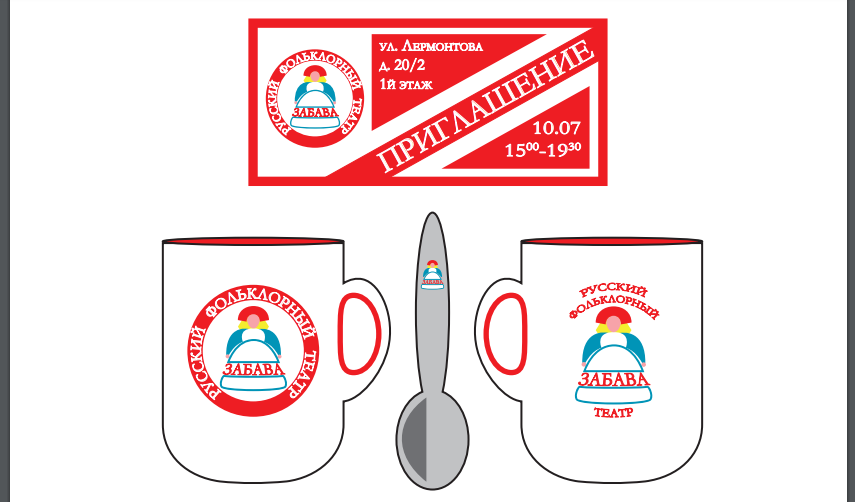 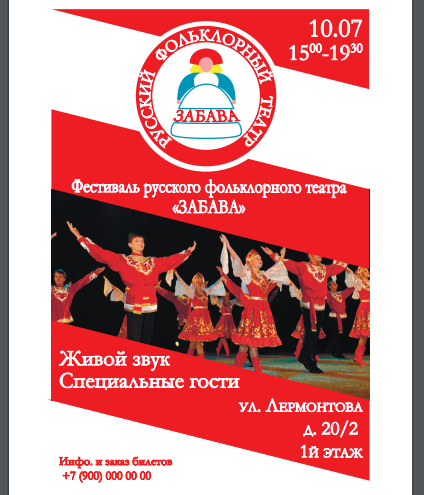 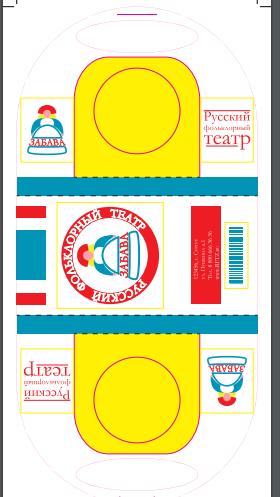 ДисциплинаГруппаНаименование урокаСрок сдачиЗадание ОД.02.07 Информационные технологии в профессиональной деятельности35 группа ДПИПрактическая работа №20Практическая работа №21Практическая работа №2130.04.2020файл ai, pdf и шрифты в архиве rarСоздать по образцу пять графических документов, на формате А5:логотип;правила использования логотипа;сувенирная продукция;афиша;упаковка.Логотип немного изменить, чтобы работа имела индивидуальность